Slovenská ústredná hvezdáreň, Komárňanská 137, 947 01 HurbanovoŠtatút 33. ročníka celoslovenskej vedomostnej súťaže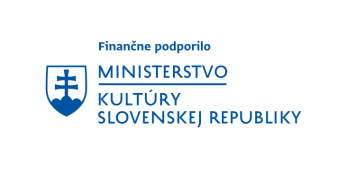 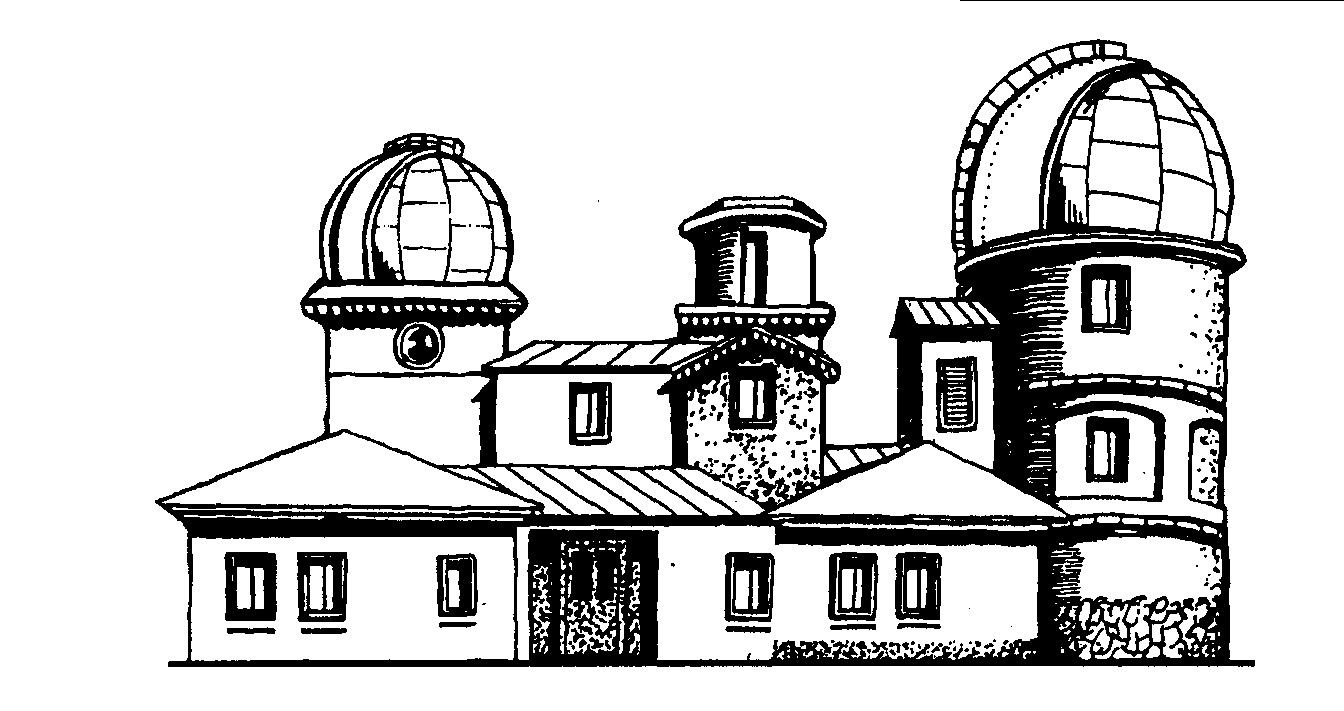 Čo vieš o hviezdach? Vyhlasovateľ: Slovenská ústredná hvezdáreň v Hurbanove v spolupráci s hvezdárňami a planetáriami, astronomickými kabinetmi, osvetovými strediskami, centrami voľného času a regionálnymi kultúrnymi centramiPodmienky: Súťažiť sa bude v troch kategóriách:1. kategória - žiaci základných škôl 4.- 6. ročník a 1. ročník 8 - ročného gymnázia2. kategória - žiaci základných škôl 7.- 9. ročník;  2.- 4. ročník 8 - ročného gymnázia a 1. ročník 5 – ročného gymnázia3. kategória - žiaci stredných škôl, gymnázií,  5.- 8. ročník 8 - ročného gymnázia a 2. – 5. ročník 5 – ročného gymnáziaSúťaž je určená pre jednotlivcov, všetkých záujemcov o astronómiu. Obsahovú náplň budú tvoriť otázky z nasledujúcich okruhov: všeobecná astronómia, astrofyzika, história astronómie, slnečná sústava, astronomické prístroje, využitie kozmonautických prostriedkov v astronómii.Priebeh súťaže:Súťaž bude trojstupňová:I. Okresné, resp. regionálne koláII. Krajské koláIII. Celoslovenské koloPostupový kľúč:Do krajských kôl budú postupovať jednotlivci umiestnení na 1. až 3. mieste v okresných resp. regionálnych kolách. Do celoslovenského kola budú postupovať umiestnení na 1. až 3. mieste v krajských kolách.Porota:	1. Pre okresné kolá menuje porotu organizátor okresného kola v príslušnom okrese.Kompetencie poroty:	Porota hodnotí odpovede jednotlivých súťažiacich podľa bodového systému, ktorý odsúhlasila na základe návrhov organizátorov príslušných kôl súťaže. Kontroluje správnosť zadaných úloh a po konzultácii s organizátorom príslušného kola ich schvaľuje. Vyhlasuje víťazov súťaže.Termíny: 	Prihláste sa do 17. marca 2023 (presný termín súťaže vyhlasuje okresný organizátor) Ceny: 		Ceny pre všetky kategórie a kolá zabezpečia organizátori príslušných kôl. Priebeh súťaže:Okresné resp. regionálne kolopozostáva z dvoch, eventuálne troch nezávislých častí:1. Riešenie písomných úloh a príkladov v počte 5 – 102. Riešenie „slepej“ hviezdnej mapy3. Ústne koloPriebeh okresného kola je v plnej kompetencii okresných organizátorov.Organizátor okresného kola:	Tribečské osvetové stredisko v Topoľčanoch				Stummerova 385/16				95501 TopoľčanyPrihláste sa prosím mailom na mail: trstan@toposveta.sk